COUNSELING PARTNERS OF LOS ANGELESMENTAL HEALTH COUNSELING WITH CHILDREN & ADOLESCENTS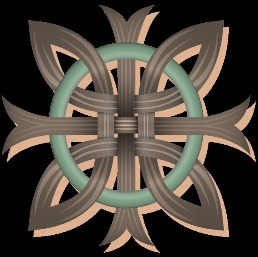 INFORMATION ABOUT TRAINING WITH CPLACPLA is a supportive community of dedicated counselors who are passionate about bringing mental health services to young people. Working with us you will heal hearts & create bright futures while developing your own voice and skills as a clinician.                             Please consider joining our team!- Overall Time Commitment: Counselors provide mental health therapy at partner schools during the traditional school year, usually August thru June. Some spots may be available to work January thru December.- Weekly commitment: A CPLA commitment is to provide counseling at an assigned school site two school days per week from 7:30 am to 3:00 pm and attend assigned clinical supervisions each week based on university and licensing requirements. Your commitment may therefore span over 3 days. Counselors must attend 6 scheduled periodic training meetings held throughout the year on Sunday afternoons. Transportation via car is encouraged for transportation to school locations and supervision locations.-School site counseling days: CPLA counseling site assignments are 2 day positions. School site hours are 7:30 to 3:00. To best serve our students and schools, work days generally cannot be two days in a row. Examples of typical school site schedules are Mondays and Wednesdays or Mondays and Thursdays or Tuesdays and Thursdays or Tuesdays and Fridays, depending on the needs of each school site and our openings. - Clinical Supervision:  Clinical supervision sessions take place in the private practice office of the clinical supervisors. Individual/triadic supervision is provided by CPLA’s Clinical Director and an assigned time is scheduled at the start of the school year. Group supervisions are 2 hours. Typically we assign counselors to clinical supervision groups after school, from 4:00 to 6:00 on a day they have worked at their school site. We also offer some mid-day and Saturday supervisions. Our clinical supervisors fulfill the BBS requirements of MFT trainees and interns. Trainees attend 2 supervisions each week.- BBS Hours:  In one school year with us, you can expect to accrue approximately 700-900 total hours. 250-300 are direct client hours. You will accrue approximately 60 to 120 group supervision hours.  48 total training hours are offered. Included in your total hours are Client Centered Advocacy hours, workshop hours, and note taking hours.  If you are interested or if it is required for your program, you will have an opportunity to conduct group counseling at the school as well.- Initial Training Days: There is a 3-day mandatory training that takes place in early August from 9:00 to 4:00. You must be able to attend all 3 days of training in order to work with CPLA.  Counselors begin placements mid to late August. - School Placements: If you are offered a spot and accept, we will place you at a school that works for you, keeping in mind where you live, where you attend school, the supervision site and other commitments you have, and also based on availability at the time you are hired.  This year CPLA serves 35 schools in DTLA, Central LA, East LA, South LA, San Fernando Valley, Downey, Bellflower, Long Beach and the South Bay. -Placement Decisions: If hired, you may not be assigned a specific school site until late July.  We can let you know the days and general vicinity/location of where you would be placed thereby enabling you to accept the offer based on possible site locations.  We assign a school according to 1) location that would work for you and your schedule and 2) which school site we think you would be the best fit for your goals and the needs of the school.  Because we are working with multiple schedules, we appreciate your flexibility and patience until we make a final placement decision.COUNSELING PARTNERS OF LOS ANGELESIF YOU ARE READY TO PURSUE A TRAINEESHIP or ASSOCIATESHIP WITH CPLA AT THIS TIMEThe key interview period for Practicum Placements is February through March.***Candidates applying for Practicum Placements should apply immediately***(CPLA has selected openings for January. Interviews for those positions take place in October & November.)Please email apply@counselingpartnersofla.org with the following information:*Please provide the best phone number, email and complete current address (including apt#) in your email.*Please provide the days (Monday-Friday) between 9:00 & 3:00 you usually would be available to interview.*List all days each week (Monday-Friday) you would be available to work for us for your practicum.       The more days that you can be available, the better are your chances for placement.              *Please provide us with the specific clinical supervision requirements for your degree/status (weekly, group).	*Please provide us the month and year of your anticipated graduation date (example: 6/2023)             *Please provide the following information regarding experience hours needed (as required, as applicable):	Direct clinical hours	Total hours 	Relational hours	Group hours*Tell us the address/geographical area you plan to be living next August (our sites are all over LA) as sometimes the address on your application/resumes are mailing addresses and not where you reside. *List additional languages besides English you speak and your fluency level.*Provide 3 references with phone and email contact information, how long they have known you and in what capacity. Ideally they are professional but they can be personal. Please indicate if professional or personal. Generally we contact references after interviewing a candidate but we may contact them in advance.*Provide a small photo (so we can remember you!). *Provide the date that you can begin working with us. If applicable, please verify (with your university) when you can begin working and /or accruing hours towards licensure. AS ATTACHMENTS TO YOUR EMAIL:*Attach (as a file) your resume (or CV).*Attach (as a file) a letter stating your current professional goals and how some of the important experiences in your life have influenced you and make our organization a good fit for your goals (please be specific). These experiences may be people, events, and/or cultural influences that have brought you to this moment/graduate school. This will help us to get to know you and your dreams for your future.Upon review of your application we will contact you to arrange an interview if there is a potential position for you. We appreciate your interest in working with us at CPLA!